Информацияо проведении  месячника оборонно-массовойи спортивной работыв МБОУ СОШ п. Дружба(С 23 января по 23 февраля 2018 года )       С 23 января по 23 февраля 2018 года в школе прошёл традиционный месячник оборонно - массовой работы. Для проведения мероприятий, в рамках   месячника, был составлен  план работы с целью повышения эффективности военно-патриотического воспитания учащихся. Для реализации этой цели был разработан план мероприятий, направленный на формирование у учащихся любви к  своей Родине. Он предусматривал решение следующих задач:- формирование эмоционально-волевых качеств гражданина - патриота России;- создание условий для духовного и физического развития, повышение уровня физической подготовки подростков и юношей;- воспитание стремления к сохранению и преумножению военного, исторического и культурного наследия;-    сохранение и передача героического наследия от старшего поколения к младшему, осознание глубинных связей поколений. Месячник оборонно-массовой работы в школе, посвященный Дню защитников Отечества, был ориентирован на учащихся 1-11 классов.  Работа осуществлялась через целенаправленную деятельность руководителя  спортивной  работы Буракова В.М., классных руководителей. В школе были проведены все запланированные мероприятия. 23 января на общешкольной линейке учащиеся школы были ознакомлены с планом проведения месячника оборонно-массовой и спортивной работы под девизом «Я помню! Я горжусь!».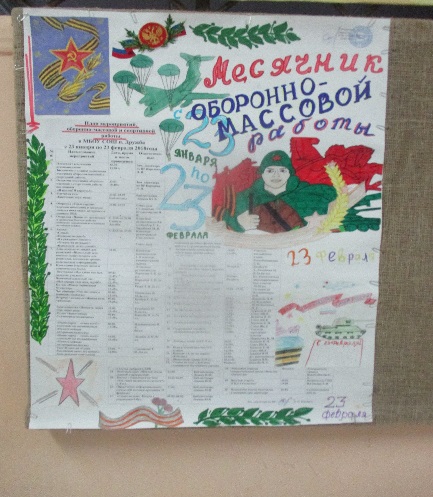 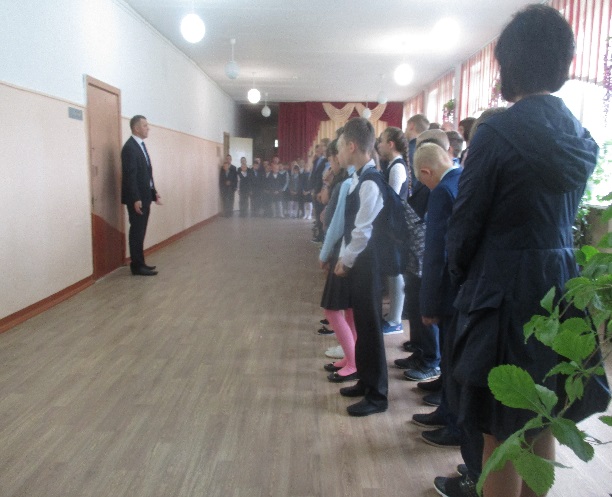 Значимые мероприятия в рамках месячника провели классные руководители 5а,6а классов (Тихобаева М. В.,Камбур Е. Х.)  Они провели классный час, посвящённый памяти войнам-интернационалистам «Наши парни -  лучше всех!» На мероприятие был приглашён участник боевых действий Чеченской войны Дедяев П. А., который рассказал о боевых действиях в Чечне.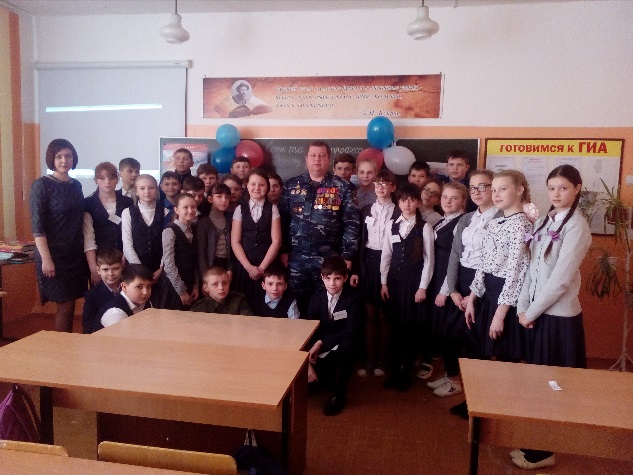 2 февраля в школе прошёл митинг, посвящённый 75 - летию разгрома советскими войсками немецко - фашистских войск в Сталинградской битве «Непокорённый Сталинград». В митинге приняли участие учащиеся 1-11 классов и работники СДК. Митинг открыл глава сельского поселения Поляков В. П. Он рассказал о героях Сталинградской битвы, об их подвигах. Учащиеся 2а класса рассказали трогательные стихи "Стоит на Волге город…"Минутой молчания учащиеся почтили память погибших воинов. А после митинга совместно с главой сельского поселения учащиеся старших классов возложили цветы к Братской могиле. В этот день были проведены   уроки Мужества «Славе Российской сиять без конца!»..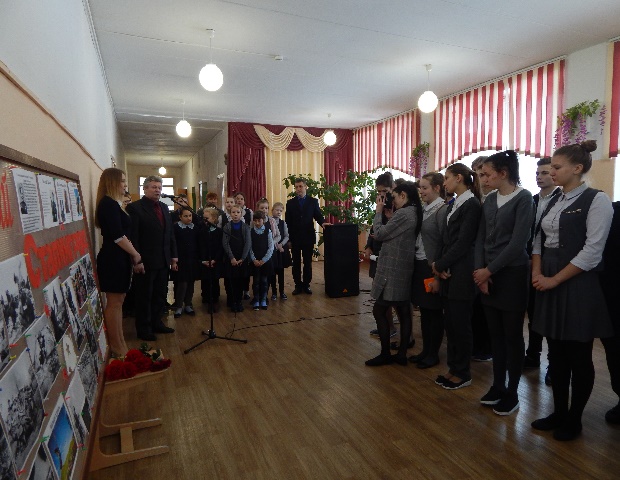 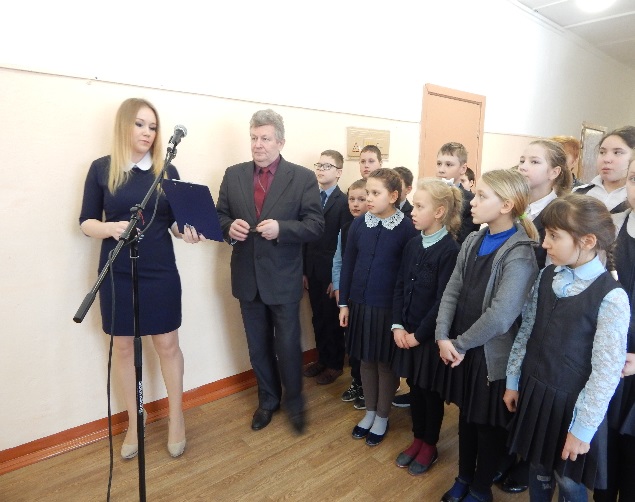 Во 2а  классе (кл. руководитель Картавец Л. И.) провела памятный классный час: «Мы славим твое имя, герой» 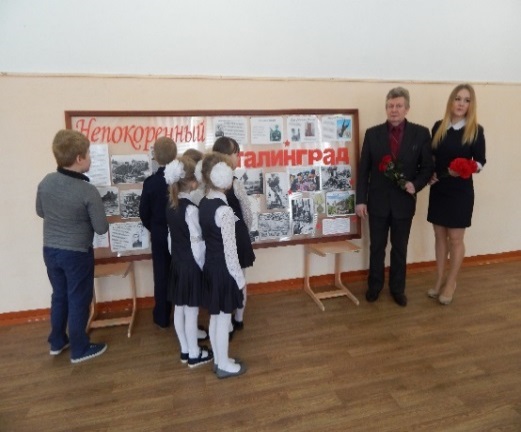 Ребята познакомились с   выдающимися полководцами, вспомнили самые значимые битвы и сражения в истории нашего Отечества.  Подготовленная слайдовая презентация отразила участие трех поколений в страшных войнах: Великой Отечественной, Афганской и Чеченской. Учащиеся  многое узнали  и из истории праздника 23 февраля. В 3а классе (кл. руководитель Рудая Т. Н.) провела классный час «Юные Защитники Отечества» А с учащимися 4а класса (кл. руководитель Маркелова Н. М.)  провела    час общения «Что мы знаем о воинских подвигах». Учащиеся 5а класса (кл. руководитель Камбур Е. Х.) оформили информационный стенд «Святое дело-Родине служить!» и  рассказывали  о воинах земляках, прошедших тяжёлую и опасную службу в Афганистане.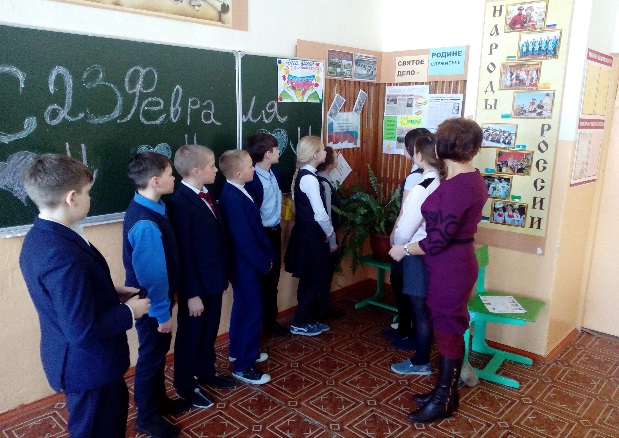 Ярким и запоминающимся стал Фестиваль «Дети мира против войны» (на трёх языках), который провела с учащимися,3а,6а,8а,9а,11а классов учитель английского языка Воскобойникова Е. Б. Данное мероприятие способствовало воспитанию у учащихся сострадания к людям, неприятия жестокости и насилия, чувства гордости за свою страну. В конце мероприятия, все учащиеся получили буклет «Нам нужен мир», где были отражены «Символы мира»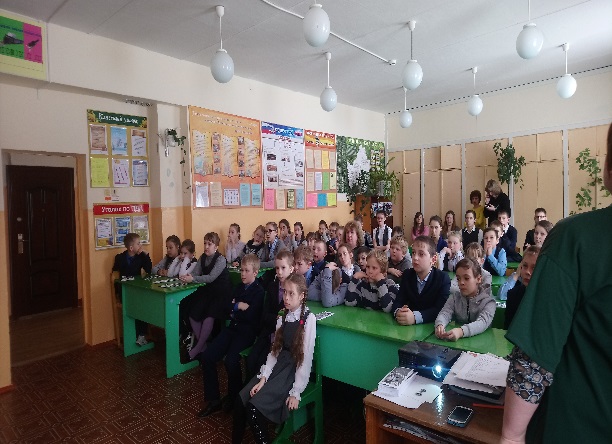 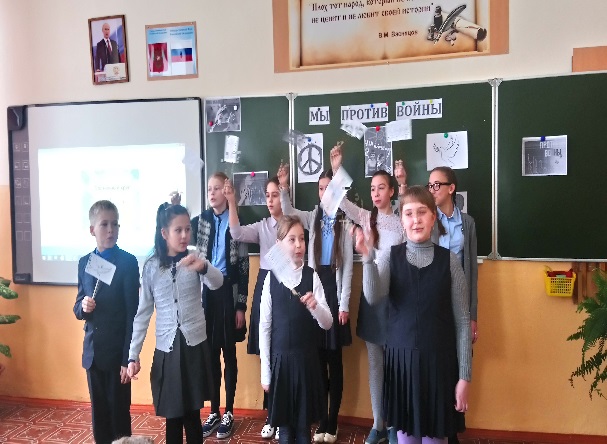 В рамках месячника было проведено много спортивных мероприятий. Учащиеся 1 класса совместно с детьми детского сада провели конкурсно - спортивную программу «Мы такие смелые, сильные, умелые!, где каждый смог показать свою силу, ловкость и сообразительность. В конце праздника каждый из участников получил грамоту.                        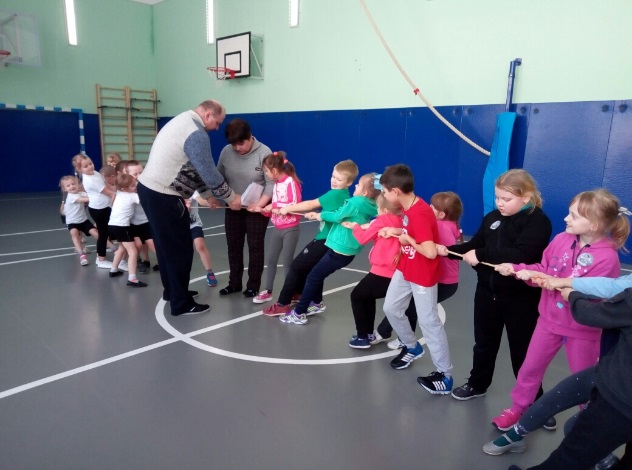 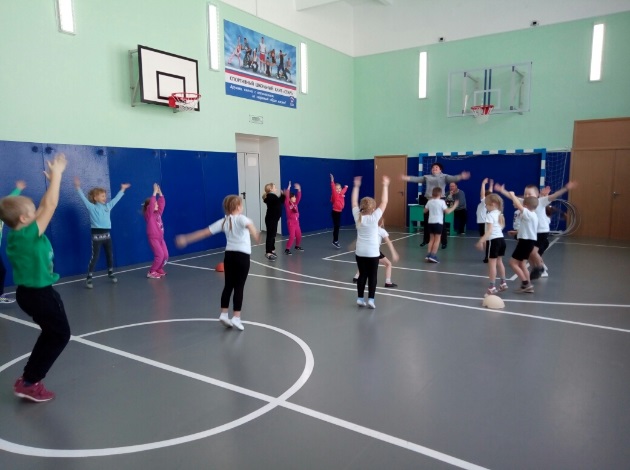 Корнеева Л. В. с учащимися коррекционных 1б-4б классов провели КТД «А, ну-ка мальчики!»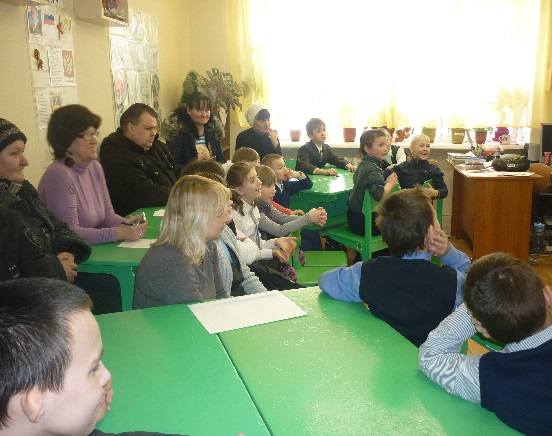 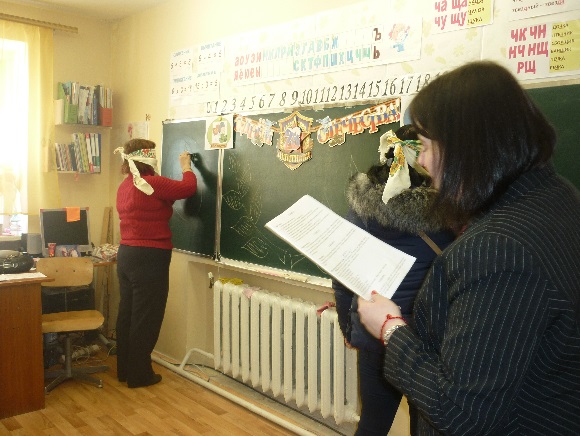 КТД «Рыцарский турнир» среди  учащихся 5б-9б классов провела Дьяченко Н.Е.              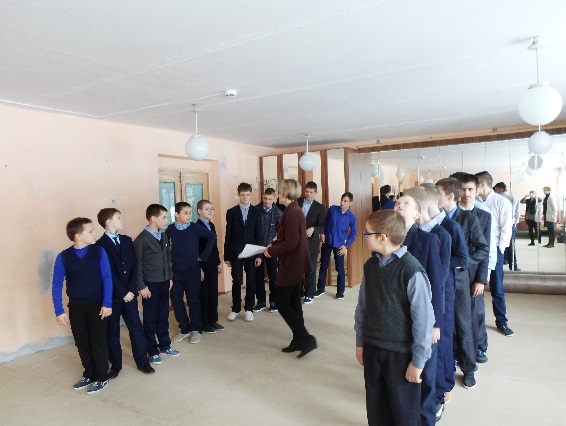 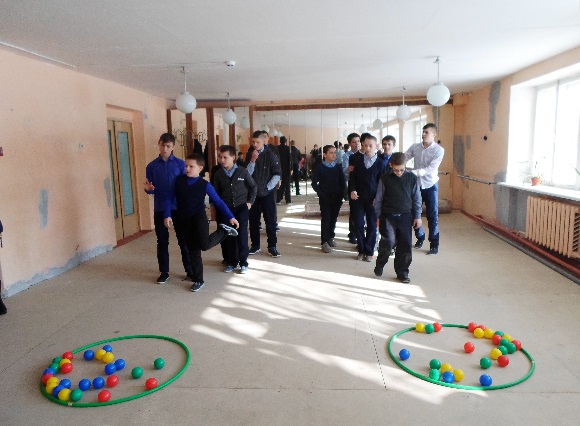 Все запланированные спортивные мероприятия, в рамках месячника оборонно - массовой работы были проведены согласно составленного плана.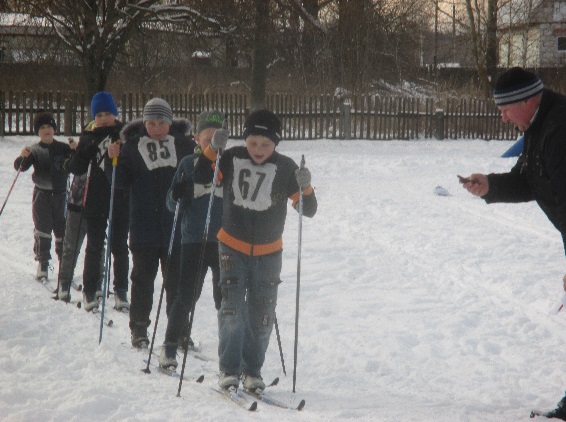 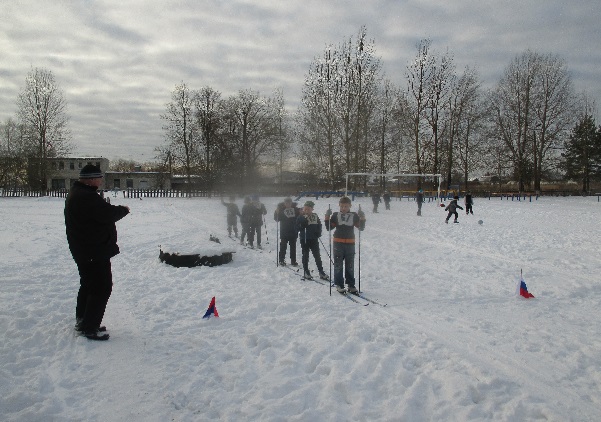 Лыжные гонки для 7-8 кл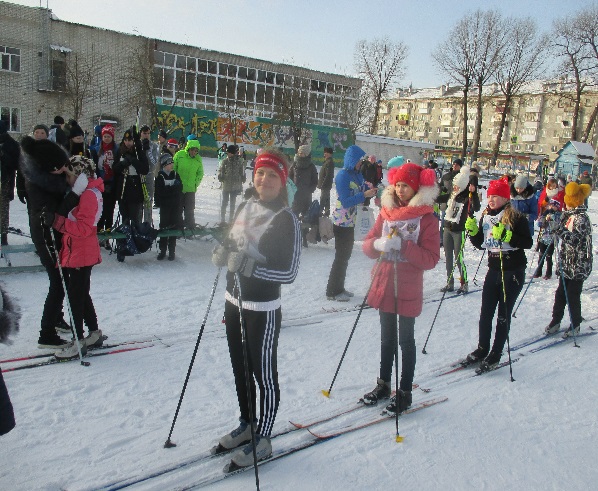 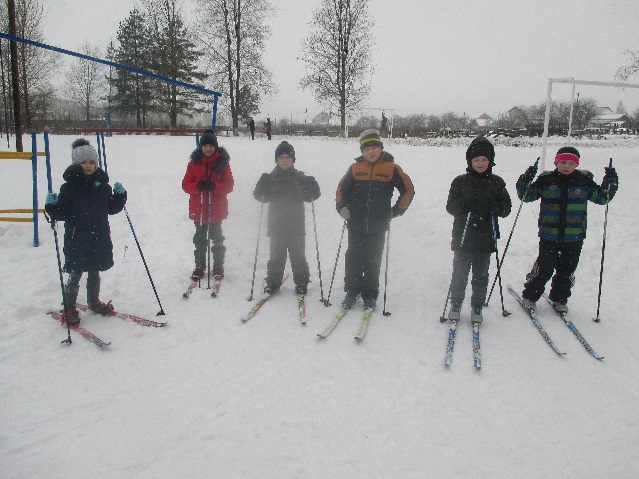                                                                          Эстафеты на лыжах 2-4 кл.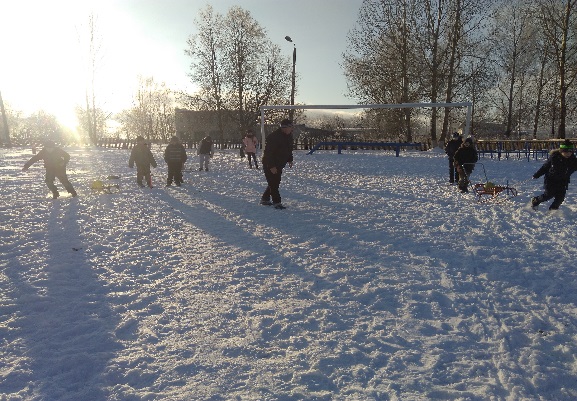 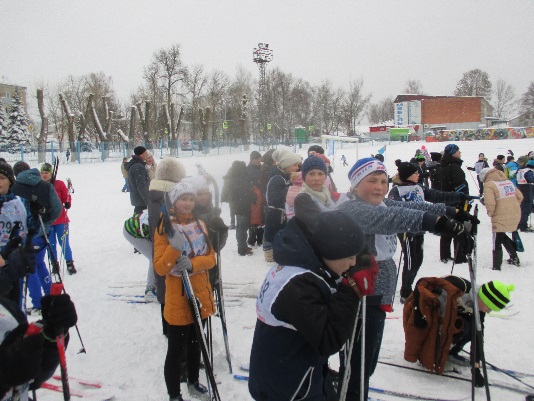 Эстафеты на санках для 2-7 кл.                             Лыжные гонки г.Дятьково    Игра в хоккей.Команда победителей 2а класса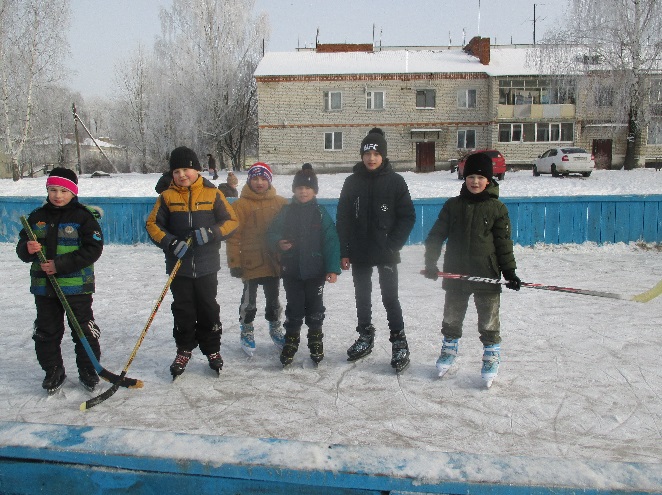 22 февраля среди юношей 8-9 классов прошёл  турнир «А, ну – ка, парни!», который был посвящен Дню Защитников Отчества. Парни, защищающие честь каждого из класса проходили испытания, в которые входили не только спортивные состязания, но и теоретические, где юноши отвечали на вопросы. По подведению итогов победителями стали парни 8 а  класса.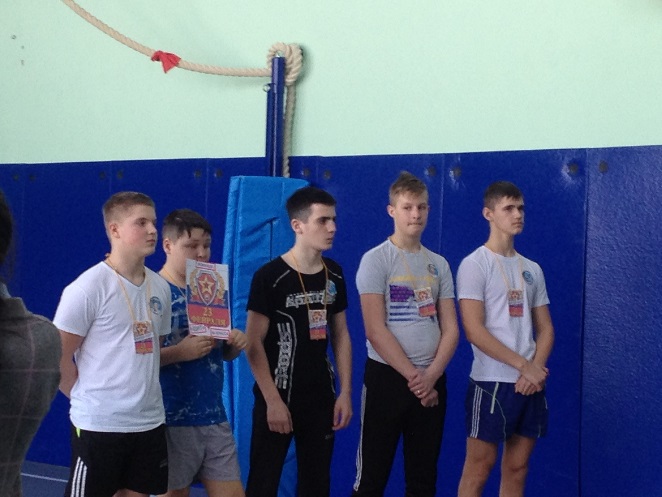 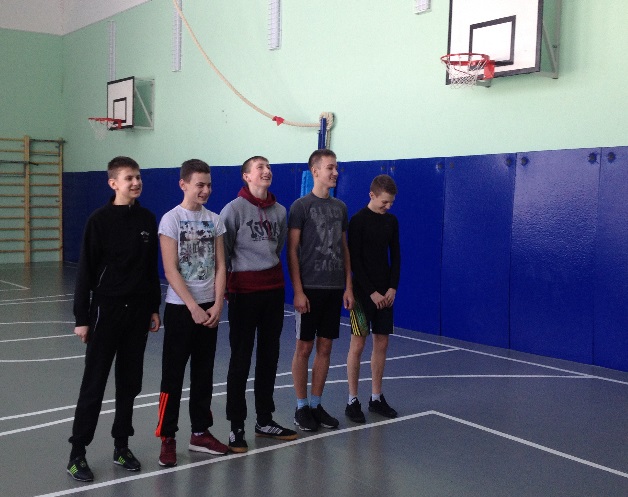 Команда юношей 8а класса                                    Команда юношей 9а класса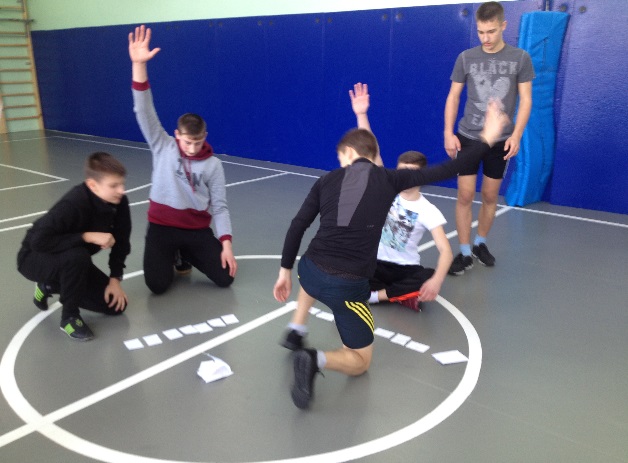 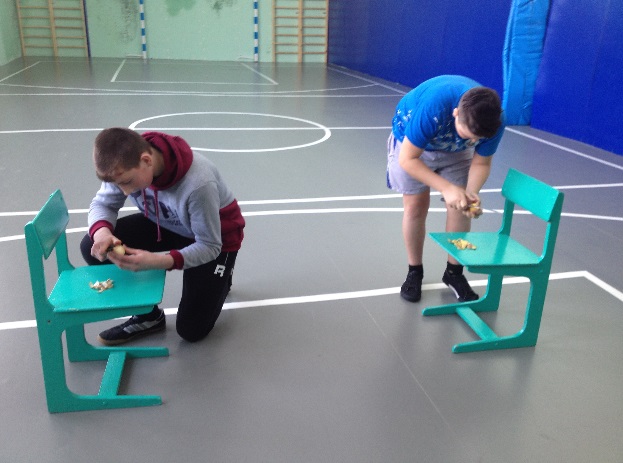  В рамках месячника учащиеся школы приняли участие в районном конкурсе патриотической песни «Пою мое Отечество».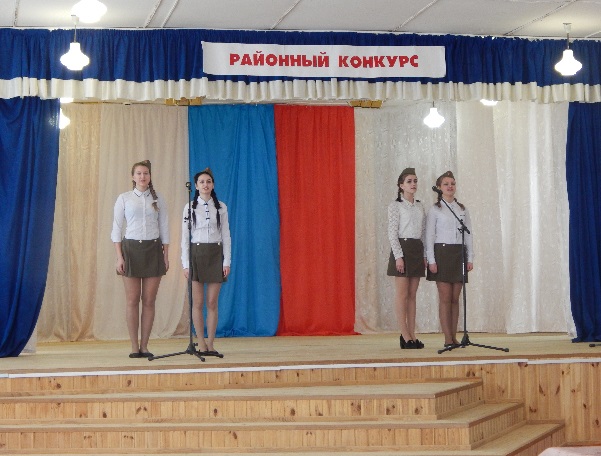 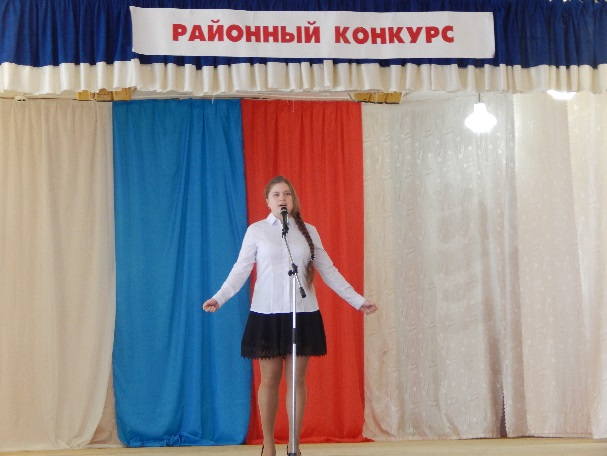 Все эти мероприятия  способствовали  формированию патриотизма и активной гражданской позиции учащихся, сплочению классных коллективов, затронули каждого ученика нашей школы, напомнили  детям о смысле слов «РОДИНА», «ОТЕЧЕСТВО», «ЗАЩИТНИК». Все мероприятия были яркими, красочными, запоминающимися,  и,  что важнее всего,  воспитывающими. Любовь и уважение к своей Родине,  гордость за армию,  которая всегда на высоте,  которая,  действительно,  самая «несокрушимая и легендарная»  -  это то,  что должны знать дети с юных лет и быть готовыми в будущем пополнить ряды защитников своей Родины.  Месячник оборонно – массовой и спортивной работы, прошел насыщенно, разнообразно.                                  Зам. директора по ВР:                  Л. И. КмртавецДиректор:                                       А. М. Самуйленко                                                            22.02.2018г.